СОВЕТ ДЕПУТАТОВ МУНИЦИПАЛЬНОГО ОБРАЗОВАНИЯСПАССКИЙСЕЛЬСОВЕТ САРАКТАШСКОГО РАЙОНАОРЕНБУРГСКОЙ ОБЛАСТИВТОРОЙ СОЗЫВРЕШЕНИЕдевятнадцатого заседания Совета депутатовмуниципального образования Спасский сельсоветвторого созыва№ 74                                    с. Спасское                                    22.11.2022г.В соответствии со статьёй 209, 215 Гражданского кодекса Российской Федерации, Федеральным законом от 06.10.2003 года, Уставом МО Спасский сельсовет Саракташского района  Оренбургской областиСовет депутатов РЕШИЛ:1. Утвердить перечень  объектов недвижимости, передаваемых из государственного бюджетного учреждения здравоохранения «Саракташская районная больница» в муниципальную собственность муниципального образования Спасский сельсовет Саракташского района Оренбургской области.2. Контроль за исполнением настоящего решения  возложить на постоянную комиссию по бюджетной, налоговой,  финансовой политике, собственности,  экономическим вопросам, торговле и быту (Лашманов А.Н.).3. Решение вступает в силу после его  подписания.Председатель Совета депутатов                                                                           Р.Г. МагомедовРазослано: Бессарабову А.С., постоянной комиссии,  прокуратуре  района                                                                          Приложение  к решению                                                                          Совета депутатов Спасского сельсовета от 22.11. 2022 года № 74Перечень имущества, предлагаемого к передаче из  государственного бюджетного учереждения здравоохранения «Саракташская районная больница» в муниципальную собственность муниципального образования Спасский сельсовет Саракташского района Оренбургской области.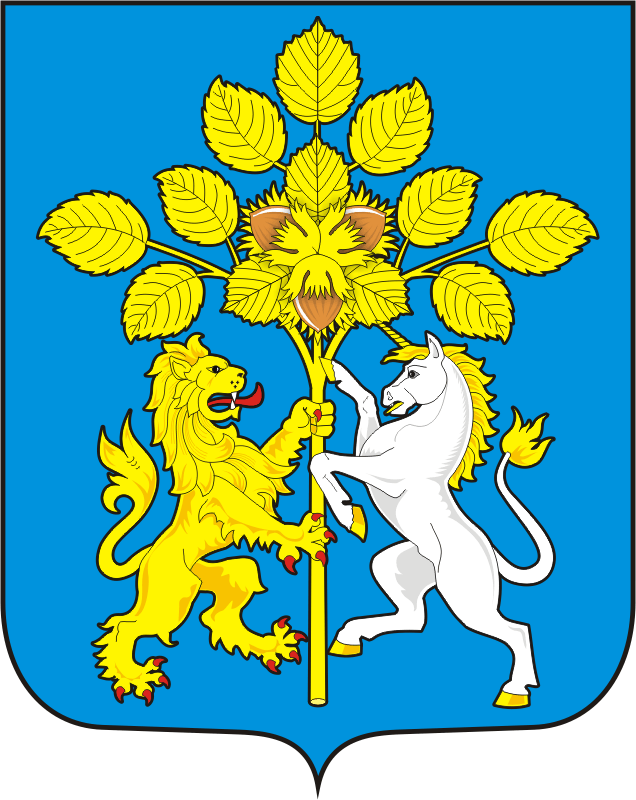 Об утверждении перечня  имущества, предлагаемого к передаче из собственности государственного бюджетного учреждения здравоохранения «Саракташская районная больница» в муниципальную собственность муниципального образования Спасский сельсовет Саракташского района Оренбургской области.Полное наименова-ние  организа-ции Полное наименова-ние  организа-ции Адрес место-нахож-дения органи-зации, ИНН органи-зацииНаимено-вание имущест-ваАдрес место-нахождения имуществаИндивидуализирующие характеристикиимуществаПередаваемое имуществоПередаваемое имуществоПередаваемое имуществоПередаваемое имуществоПередаваемое имуществоПередаваемое имуществоГосудар-ственное бюджет-ное учрежде-ние здраво-охранения «Саракташ-ская районная больница»462100 Орен-бургская область, р-н Сарак-ташский,         п. Сарак-таш, ул. Пушки-на, д.4462100 Орен-бургская область, р-н Сарак-ташский,         п. Сарак-таш, ул. Пушки-на, д.4Помещение №2фельдшерско-акушерского пунктаРоссийская Федерация, Оренбургская область, муниципальный район Саракташский, сельское поселение Спасский сельсовет, улица Набережная, здание 14 Кадастровый номер 56:26:1001001:180,              площадь 52 кв.м., назначение - нежилое, количество этажей- 1, в том числе подземных 0